ΘΕΜΑ: Προκήρυξη θέσεων κλάδου ιατρών ΕΣΥΠ Ρ Ο Κ Η Ρ Υ Ξ ΗΤο Γενικό Νοσοκομείο Ληξουρίου  αφού έλαβε υπ’ όψιν:1. Τις διατάξεις του Ν.1397/1983 «Εθνικό Σύστημα Υγείας» (ΦΕΚ143/τ.Α/710-1983), και ειδικότερα του αρ. 26 («προσόντα ιατρών») όπως αντικαταστάθηκε από το αρ. 4 του Ν.4528/2018.2. Τις διατάξεις των άρθρων 65 και 84 του Ν. 2071/1992 «Εκσυγχρονισμός και Οργάνωση του Συστήματος Υγείας» (ΦΕΚ 123/τ.Α/15.07.1992).3. Τις διατάξεις του άρθρου 34 του Ν. 2519/1997 «Ανάπτυξη και εκσυγχρονισμός του Εθνικού Συστήματος υγειονομικών υπηρεσιών, ρυθμίσεις για το φάρμακο και άλλες διατάξεις» (ΦΕΚ 165/τ.Α/21.08.1997).4. Τις διατάξεις της παρ. 2. του άρθρου 43 του Ν.1759/1988 (ΦΕΚ 50/88/τ.Α.) όπως συμπληρώθηκε με το άρθρο 39 του Ν.2072/1992 (ΦΕΚ 125/92/τ.Α. «Ρύθμιση επαγγέλματος ειδικού τεχνικού προθετικών και ορθρωτικών κατασκευών και λοιπών ειδών αποκατάστασης και άλλες διατάξεις».5. Τις διατάξεις του άρθρου 21 του Ν. 2737/1999 «Μεταμοσχεύσεις ανθρωπίνων ιστών και άλλες διατάξεις» (ΦΕΚ 174/τ.Α/27.08.1999).6. Τις διατάξεις των άρθρων 11 και 39 του Ν. 2889/2001 «Βελτίωση και εκσυγχρονισμός του Εθνικού Συστήματος Υγείας και άλλες διατάξεις» (ΦΕΚ 37/τ.Α/02.03.2001).7. Τις διατάξεις του Ν. 2955/2001 «Προμήθειες Νοσοκομείων και λοιπών μονάδων υγείας των Πε.Σ.Υ. και άλλες διατάξεις (ΦΕΚ 256/τ.Α/02.11.2001).8. Τις διατάξεις του Ν. 3204/2003 «Τροποποίηση και συμπλήρωση της νομοθεσίας για το Εθνικό Σύστημα Υγείας και ρυθμίσεις άλλων θεμάτων αρμοδιότητας του Υπουργείου Υγείας και Πρόνοιας» (ΦΕΚ 296/τ.Α/23.12.2003).9. Τις διατάξεις του Ν. 3205/2003 «Μισθολογικές ρυθμίσεις λειτουργών και υπαλλήλων του Δημοσίου ... και Λιμενικού Σώματος και άλλες συναφείς διατάξεις» (ΦΕΚ 297/τ.Α/23.12.2003).10. Τις διατάξεις του Ν.3329/2005 «Εθνικό Σύστημα Υγείας και Κοινωνικής Αλληλεγγύης και λοιπές διατάξεις» (ΦΕΚ 81/τ.Α/04.04.2005), όπως αυτέςτροποποιήθηκαν, συμπληρώθηκαν και ισχύουν σήμερα.11. Τις διατάξεις του Ν. 3370/2005 «Οργάνωση και λειτουργία των υπηρεσιών δημόσιας υγείας και λοιπές διατάξεις» (ΦΕΚ 176/τ.Α/11.07.2005).12. Τις διατάξεις του κεφ. Β', του άρθρου 3, παρ. 10 του Ν. 3527/2007 «Κύρωση συμβάσεων υπέρ νομικών προσώπων εποπτευόμενων από το Υπουργείο Υγείας και Κοινωνικής Αλληλεγγύης και λοιπές διατάξεις» (ΦΕΚ 25/τ.Α/09.02.2007).13. Τις διατάξεις του Ν. 3580/2007 «Προμήθειες φορέων εποπτευομένων από το Υπουργείο Υγείας και Κοινωνικής Αλληλεγγύης και άλλες διατάξεις» (ΦΕΚ 134/τ.Α/18.06.2007).14. Τις διατάξεις του Ν.3731/2008 «Αναδιοργάνωση της δημοτικής αστυνομίας και ρυθμίσεις λοιπών θεμάτων αρμοδιότητας Υπουργείου Εσωτερικών» (ΦΕΚ 263/τ.Α/23.12.2008).15. Τις διατάξεις του άρθρου 4 του Ν. 3754/2009 «Ρύθμιση ωρών απασχόλησης των νοσοκομειακών ιατρών ΕΣΥ, σύμφωνα με το π.δ. 76/2005 και άλλες διατάξεις» (ΦΕΚ 43/τ.Α/11.03.2009), όπως τροποποιήθηκαν και ισχύουν σήμερα.16. Την υπ’ αριθμ. πρωτ. Υ10α/Γ.Π.οικ. 55177/27.04.2009 εγκύκλιο για την Εφαρμογή του Νόμου 3754/2009 του Υπουργείου Υγείας και Κοινωνικής Αλληλεγγύης.17. Την υπ’ αριθμ. πρωτ. Υ10α/Γ.Π.87169/29.06.2009 εγκύκλιο του Υπουργείου Υγείας και Κοινωνικής Αλληλεγγύης.18. Τις διατάξεις του Ν. 3868/2010 «Αναβάθμιση του Εθνικού Συστήματος Υγείας και λοιπές διατάξεις αρμοδιότητας του Υπουργείου Υγείας και Κοινωνικής Αλληλεγγύης» (ΦΕΚ 129/τ.Α/03.08.2010).19. Τις διατάξεις του Ν. 3986/2011 «Επείγοντα Μέτρα Εφαρμογής Μεσοπρόθεσμου Πλαισίου Δημοσιονομικής Στρατηγικής 2012-2015» (ΦΕΚ 152/τ.Α/01.07.2011).20. Τις διατάξεις του Ν. 4093/2012 «Έγκριση Μεσοπρόθεσμου Πλαισίου ... Στρατηγικής 2013-2016» (ΦΕΚ 222/τ.Α/12.11.2012), όπως αυτές τροποποιήθηκαν και συμπληρώθηκαν και ισχύουν σήμερα.21. Τις διατάξεις του Ν. 4316/2014 «Ίδρυση παρατηρητηρίου άνοιας ... αρμοδιότητας Υπουργείου Υγείας και άλλες διατάξεις» (ΦΕΚ 270/τ.Α/24.12.2014).22. Τις διατάξεις των άρθρων 35, 36 και 37 του Ν. 4368/2016 «Μέτρα για την επιτάχυνση του κυβερνητικού έργου και άλλες διατάξεις» (ΦΕΚ 21/τ.Α/21.02.2016).23. Τις διατάξεις της παρ.8 του άρθρου 8 του Ν.4498/2017 (Α΄172).24. Την υπ’αριθμ. Γ4α/Γ.Π.οικ.4044/17.01.2018 Απόφαση του Υπουργού Υγείαςκαι του Αναπληρωτή Υπουργού Υγείας με τίτλο «Καθορισμός κριτηρίων επιλογής και διαδικασίας υποβολής υποψηφιοτήτων, αξιολόγησης και επιλογής για θέσεις κλάδου ιατρών και οδοντιάτρων Ε.Σ.Υ.» (ΑΔΑ: 6ΔΔΙ465ΦΥΟ-Ν7Ο).25. Την υπ’ αριθμ. Γ4α/Γ.Π. οικ. 13274/13.02.2018 Απόφαση του Υπουργού Υγείας και του Αναπληρωτή Υπουργού Υγείας με τίτλο «Τροποποίηση απόφασης καθορισμού κριτηρίων επιλογής και διαδικασίας υποβολής υποψηφιοτήτων, αξιολόγησης και επιλογής για θέσεις κλάδου ιατρών και οδοντιάτρων Ε.Σ.Υ.» (ΑΔΑ: 6ΚΖΓ465ΦΥΟ-ΕΙΣ), που τροποποιεί την ανωτέρω 24 σχετική.26. Την υπ’ αριθμ. Γ4α/Γ.Π.οικ.13273/13.02.2018 Απόφαση του Υπουργού Υγείας και του Αναπληρωτή Υπουργού Υγείας με τίτλο «Διαδικασία προκήρυξης θέσεων ιατρών και οδοντιάτρων Ε.Σ.Υ.» (ΑΔΑ: ΩΑΚΓ465ΦΥΟ-Κ5Κ).27. Την υπ’ αριθμ. Γ4α/Γ.Π.οικ.20585/09.03.2018 Εγκύκλιο του Υπουργείου Υγείας με τίτλο «Σχετικά με τη διαδικασία προκήρυξης θέσεων ιατρών και οδοντιάτρων Ε.Σ.Υ. και τη διαδικασία υποβολής υποψηφιότητας» (ΑΔΑ: ΩΝ2Φ465ΦΥΟ-1ΘΖ).28. Την υπ’ αριθμ. Γ4α/Γ.Π.οικ.23273/19.03.2018 Εγκύκλιο του Υπουργείου Υγείας με τίτλο «Συμπληρωματική εγκύκλιος σχετικά με τη διαδικασία προκήρυξης θέσεων ιατρών κλάδου Ε.Σ.Υ. και υποβολής υποψηφιοτήτων» (ΑΔΑ: 94ΑΟ465ΦΥΟ-Θ3Χ).29. Την υπ’ αριθμ. Γ4α/Γ.Π.21989/16.03.2018 έγκριση του Υπουργείου Υγείας για προκήρυξη θέσεων ειδικευμένων ιατρών του κλάδου Ε.Σ.Υ.30. Τον οργανισμό του Νοσοκομείου ΦΕΚ 1152/10-12-2012 τ.Β’ όπως ισχύει. Α π ο φ α σ ί ζ ε ιΤην προκήρυξη πλήρωσης:1.  Μιας (1) θέσης, ειδικευμένου ιατού επί θητεία του κλάδου Ε.Σ.Υ., ειδικότητας Ακτινοδιαγνωστικής  , στον βαθμό Επιμελητή/ριας Α΄.II. Για την ανωτέρω θέση γίνονται δεκτοί ως υποψήφιοι όσοι κατέχουν: α. Ελληνική Ιθαγένεια, πλην όσων προέρχονται από Κράτη Μέλη της Ε.Ε. β. Άδεια άσκησης ιατρικού επαγγέλματος. γ. Τίτλο αντίστοιχης με τη θέση ιατρικής ειδικότητας, άσκηση  Ειδικότητας για δύο (2) τουλάχιστον έτη.III. Τα δικαιολογητικά που απαιτούνται για την υποβολή υποψηφιότητας για τηνπλήρωση της ανωτέρω θέσης ιατρών κλάδου Ε.Σ.Υ. είναι τα εξής:1. Αίτηση-δήλωση η οποία υποβάλλεται ηλεκτρονικά στην ηλεκτρονική διεύθυνσηesydoctors.moh.gov.gr.2. Αντίγραφο της αίτησης-δήλωσης υποψηφιότητας που έχει υποβληθεί ηλεκτρονικά,υπογεγραμμένο από τον/την υποψήφιο/α.3. Φωτοαντίγραφο του πτυχίου. Σε περίπτωση πτυχίου πανεπιστημίου της αλλοδαπής απαιτείται επικυρωμένο φωτοαντίγραφο του πτυχίου, επικυρωμένο φωτοαντίγραφο επίσημης μετάφρασης και φωτοαντίγραφο της απόφασης ισοτιμίας του ΔΟΑΤΑΠ, όπου απαιτείται.4. Φωτοαντίγραφο της απόφασης άδειας άσκησης ιατρικού επαγγέλματος.5. Φωτοαντίγραφο της απόφασης χορήγησης τίτλου ειδικότητας.6. Βεβαίωση του οικείου Ιατρικού Συλλόγου στην οποία να βεβαιώνεται ο συνολικός χρόνος άσκησης του ιατρικού επαγγέλματος, η ασκούμενη ειδικότητα και ο συνολικός χρόνος άσκησής της.7. Πιστοποιητικό γέννησης ή φωτοαντίγραφο του δελτίου αστυνομικής ταυτότητας ή φωτοαντίγραφο διαβατηρίου. Όταν πρόκειται για πολίτη κράτους μέλους της Ευρωπαϊκής Ένωσης απαιτείται και επίσημη μετάφραση των δικαιολογητικών αυτών.8. Βεβαίωση εκπλήρωσης υπηρεσίας υπαίθρου ή βεβαίωση νόμιμης απαλλαγής, όπου είναι απαραίτητη, η οποία εκδίδεται από το τμήμα ιατρών υπηρεσίας υπαίθρου της Διεύθυνσης Ανθρώπινου Δυναμικού Νομικών Προσώπων του Υπουργείου Υγείας.9. Υπεύθυνη δήλωση του/της υποψήφιου/ας για διορισμό ιατρού, στην οποία να αναφέρονται ότι:(α) δεν έχει αρνηθεί διορισμό σε θέση του κλάδου ιατρών Ε.Σ.Υ. ή σε αντίθετη περίπτωση, ότι έχουν συμπληρωθεί πέντε (5) χρόνια από την παρέλευση της προθεσμίας ανάληψης υπηρεσίας,(β) δεν έχει παραιτηθεί από θέση του κλάδου ιατρών Ε.Σ.Υ. πριν από τη συμπλήρωσηδυο (2) χρόνων από το διορισμό του/της ή σε αντίθετη περίπτωση ότι έχουν συμπληρωθεί πέντε (5) χρόνια από την ημερομηνία παραίτησής του/της.(γ) έχει συμπληρώσει δυο (2) χρόνια συνεχούς υπηρεσίας σε ομοιόβαθμη με την κρινόμενη θέση εάν είναι ήδη ιατρός του Ε.Σ.Υ.(δ) υπεύθυνη δήλωση υποψηφίου/ας για θέση Επιμελητών Α’ ή Επιμελητών Β’  που θα προκηρυχθούν μέχρι 31-12-2018 στην οποία να αναφέρεται ότι  δεν υπηρετεί στο Ε.Σ.Υ. ή ότι έχει υποβάλλει παραίτηση από τη θέση ιατρού κλάδου Ε.Σ.Υ. στην οποία υπηρετεί. Η παραίτηση θα πρέπει να έχει υποβληθεί στον φορέα που υπηρετεί ο υποψήφιος, μέχρι τη λήξη προθεσμίας υποβολής δικαιολογητικών της εκάστοτε προκήρυξης.10. Για την απόδειξη των ουσιαστικών προσόντων που αναφέρονται στο βιογραφικό σημείωμα, απαιτείται η υποβολή επίσημων πιστοποιητικών ή βεβαιώσεων.11. Οι επιστημονικές εργασίες αναφέρονται στο βιογραφικό σημείωμα του υποψηφίου περιληπτικά. Ανάτυπα δημοσιευμένων επιστημονικών εργασιών και επιστημονικά περιοδικά στα οποία έχουν δημοσιευθεί τέτοιες εργασίες, υποβάλλονται κατά την κρίση του υποψηφίου.12. Οι πολίτες κρατών μελών της Ευρωπαϊκής Ένωσης πρέπει να υποβάλλουν πιστοποιητικό ελληνομάθειας επιπέδου Β2 από το Κέντρο Ελληνικής Γλώσσας του Υπουργείου Παιδείας, Έρευνας και Θρησκευμάτων, ή από το Διδασκαλείο Νέας Ελληνικής Γλώσσας του Εθνικού και Καποδιστριακού Πανεπιστημίου Αθηνών, ή από το σχολείο Νέας Ελληνικής Γλώσσας του Αριστοτελείου Πανεπιστημίου Θεσσαλονίκης. Δεκτές γίνονται επίσης βεβαιώσεις γνώσης της ελληνικής γλώσσας, οι οποίες έχουν χορηγηθεί μετά από εξετάσεις ενώπιον της αρμόδιας επιτροπής του Κεντρικού Συμβουλίου Υγείας (ΚΕ.Σ.Υ.). Για τους ιατρούς που είναι απόφοιτοι δευτεροβάθμιας εκπαίδευσης στην Ελλάδα, ή απόφοιτοι Ελληνικού Πανεπιστημίου, ήδιαθέτουν απόφαση ισοτιμίας και αντιστοιχίας του πτυχίου τους από τον ΔΟΑΤΑΠ (ΔΙΚΑΤΣΑ) μετά από εξετάσεις, ή έχουν αποκτήσει τίτλο ειδικότητας στην Ελλάδα, δεν απαιτείται βεβαίωση γνώσης της ελληνικής γλώσσας.13. Οι υποψήφιοι για θέσεις οι οποίες προκηρύσσονται με ειδικές προϋποθέσεις πρέπει να υποβάλλουν τα πιστοποιητικά ή τις βεβαιώσεις τα οποία αναφέρονται ρητάστην προκήρυξη, άλλως η υποψηφιότητα κρίνεται μη παραδεκτή.IV. Όλα τα ξενόγλωσσα πτυχία και πιστοποιητικά θα πρέπει απαραιτήτως να έχουν μεταφραστεί επίσημα στην ελληνική γλώσσα από τις αρμόδιες προς τούτο αρχές της ημεδαπής. Στα απλά φωτοαντίγραφα των ξενόγλωσσων πτυχίων και πιστοποιητικών θα πρέπει να φαίνεται και η σφραγίδα της Χάγης (APOSTILLE) που έχει τεθεί στο πρωτότυπο πτυχίο ή πιστοποιητικό. Σε κάθε περίπτωση και σύμφωνα με τα οριζόμενα στις υπ’ αριθμ. ΔΙΣΚΠΟ/Φ.15/οικ.8342/1-4-2014 (ΑΔΑ: ΒΙΗ0Χ-6ΥΖ) και ΔΙΑΔΠ/Φ Α.2.3/21119/1-9-2014 (ΑΔΑ: ΒΜ3ΛΧ-ΥΝ9) εγκυκλίους του ΥπουργείουΕσωτερικών και Διοικητικής Ανασυγκρότησης, γίνονται υποχρεωτικά αποδεκτά ευκρινή φωτοαντίγραφα ξενόγλωσσων πτυχίων και πιστοποιητικών, υπό την προϋπόθεση ότι τα έγγραφα αυτά έχουν επικυρωθεί πρωτίστως από δικηγόρο.V. Η αίτηση-δήλωση υποψηφιότητας υποβάλλεται στην ηλεκτρονική διεύθυνση esydoctors.moh.gov.gr με τη χρήση των κωδικών εισαγωγής στο TAXISNET. Στην ανωτέρω ηλεκτρονική διεύθυνση οι ενδιαφερόμενοι θα μπορούν να αναζητούν οδηγίες για τη συμπλήρωση της ηλεκτρονικής αίτησης.VI. Η προθεσμία υποβολής αιτήσεων στην ηλεκτρονική διεύθυνση esydoctors.moh.gov.gr αρχίζει στις 10/4/2018 ώρα 12μ.μ και λήγει στις 27/04/2018 ώρα 23:59.VII. Μέχρι την ημερομηνία λήξης της ηλεκτρονικής υποβολής της αίτησης υποψηφιότητας, ο/η υποψήφιος πρέπει να καταθέσει στη Διεύθυνση Ανθρώπινου Δυναμικού της 6ης Δ.Υ.ΠΕ  Περιφέρεια Πελοποννήσου, Ιονίων Νήσων, Ηπείρου & Δυτικής Ελλάδας, Διεύθυνση : Υπάτης 1 και Ν.Ε.Ο Πατρών Αθηνών τκ 26441 Πάτρα αυτοπροσώπως ή με εξουσιοδοτημένο από αυτόν πρόσωπο ή να αποστείλει ταχυδρομικά, είτε με συστημένη επιστολή είτε με εταιρεία ταχυμεταφοράς, σε έντυπη μορφή τα δικαιολογητικά και εκτυπωμένο και υπογεγραμμένο αντίγραφο της υποβληθείσας ηλεκτρονικά αίτησης σε κλειστό φάκελο στον οποίο θα αναγράφεται η θέση για την οποία υποβάλλει υποψηφιότητα. Ο αριθμός πρωτοκόλλου για κάθε υποψηφιότητα τίθεται από την Διεύθυνση Ανθρώπινου Δυναμικού της οικείας Δ.Υ.ΠΕ, επί του κλειστού φακέλου.VIII. Για την απόσυρση της αίτησης υποψηφιότητας απαιτείται η υποβολή υπεύθυνης δήλωσης στη Διεύθυνση Ανθρώπινου Δυναμικού της οικείας Δ.Υ.ΠΕ.VIIII ΑΝΑΡΤΗΣΗ : Η απόφαση – προκήρυξη αναρτάται στο ΔΙΑΥΓΕΙΑ σύμφωνα με τις διατάξεις του Ν.3861/2010(ΦΕΚ 112 Α’) και κοινοποιείται στο Πανελλήνιο Ιατρικό Σύλλογο και στους κατά τόπους Ιατρικούς Συλλόγους , ενώ αποστέλλεται ηλεκτρονικά στην διεύθυνση του Υπουργείου Υγείας (dpnp_moh.gov.gr ), καθώς και αποστέλλεται στην 6η Δ.Υ.Π.Ε. , προκειμένου να αναρτηθεί στον ισότοπο της .Επίσης ολόκληρη η προκήρυξη θέσεων κλάδου Ιατρών ΕΣΥ , αναρτάται στην ηλεκτρονική Διεύθυνση του Νοσοκομείου μας  www.kefalonia-hospital.gr.Ο Αν . Διοικητής του ΓΝ ΛηξουρίουΔημήτριος Δημουλιός 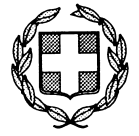 ΑΝΑΡΤΗΤΕΑ ΣΤΟ ΔΙΑΔΙΚΤΥΟΕΛΛΗΝΙΚΗ ΔΗΜΟΚΡΑΤΙΑΛηξούρι     28-3-20186η Υγειονομική Περιφέρεια Πελοποννήσου, Ιονίων Νήσων, Ηπείρου& Δυτικής ΕλλάδαςΑρ.Πρωτ.:    782  ΓΕΝΙΚΟ ΝΟΣΟΚΟΜΕΙΟΛΗΞΟΥΡΙΟΥΤηλέφωνο	: 2671 0 92605Φαξ		: 2671 0 91975Ταχ. Δ/νση	: Στ. Τυπάλδου 91Ταχ. Κώδικας	: 28200